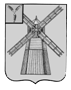 СОБРАНИЕ ДЕПУТАТОВПИТЕРСКОГО МУНИЦИПАЛЬНОГО РАЙОНА САРАТОВСКОЙ ОБЛАСТИ РЕШЕНИЕот  17 апреля 2015 года                                                                                      №51-1О внесении изменений и дополненийв решение Собрания депутатов Питерскогомуниципального района от  26  декабря2014 года № 48-2 «О бюджете Питерскогомуниципального района Саратовской области на 2015 год»На основании Устава Питерского муниципального района Саратовской области, Собрание депутатов Питерского муниципального района  РЕШИЛО:Внести в решение Собрания депутатов Питерского муниципального района от 26 декабря 2014 года № 48-2 «О бюджете Питерского муниципального района Саратовской области на 2015 год» ( с изменениями от 17 февраля 2015 года №49-3) следующие изменения и дополнения:1. В статье 1 пункте 1 цифры « 251 875,3», заменить цифрами « 252 217,7». В статье 1 пункте 2 цифры «250 209,4», заменить цифрами « 250 551,8».2. Приложения № 1,7,11, 12, 13,14   изложить в новой редакции согласно приложению №1.3. Настоящее решение вступает в силу со дня его подписания.Глава Питерского муниципального района                             А.Н. Рыжов                    Приложение №1                                                к решению Собрания депутатов                                                     Питерского муниципального района                            Саратовской области                                        от 17апреля  2015 года №51-1Приложение № 1
к решению Собрания депутатов Питерского муниципального района Саратовской областиот  26  декабря  2014 года    № 48-2Поступление доходов в районный бюджет в 2015 году (тыс. рублей)                                                                                                                              Приложение № 7к решению Собрания депутатов Питерского муниципального района Саратовской областиот   26  декабря   2014 года    № 48-2
Источники внутреннего финансирования районного бюджета на 2015 год                                                                                                                          									              ( тыс. рублей)                                                                                                                            Приложение № 11к решению Собрания депутатовПитерского муниципального районаСаратовской областиот  26   декабря  2014 года    № 48-2Распределение расходов районного бюджета на 2015 годпо разделам и подразделам функциональной классификации(тыс. рублей)Приложение № 12
к решению Собрания депутатов Питерского муниципального района Саратовской областиот  26  декабря  2014 года    № 48-2Ведомственная структура расходов районного бюджетапо Питерскому району на 2015 год (тыс. рублей)Приложение № 13
к решению Собрания депутатов Питерского муниципального района Саратовской областиот  26  декабря  2014 года    № 48-2Распределение бюджетных ассигнований по разделам, подразделам, целевым статьям, группам и подгруппам видов расходов классификации расходов районного бюджета на 2015 год (тыс. рублей)                                                                                                                            Приложение № 14к решению Собрания депутатов Питерского муниципального района Саратовской областиот  26 декабря  2014 года    № 48-2Распределение бюджетных ассигнований по целевым статьям (муниципальным программам района и непрограммным направлениям деятельности), группам и подгруппам видов расходов классификации расходов районного бюджета на 2015 год            (тыс. рублей)Глава Питерского муниципального района                                      А.Н. РыжовКод бюджетной классификации НаименованиеСумма123НАЛОГОВЫЕ И НЕНАЛОГОВЫЕ ДОХОДЫНАЛОГОВЫЕ И НЕНАЛОГОВЫЕ ДОХОДЫ18 785,71 01 00000 00 0000 000Налоги на прибыль, доходы13 409,61 01 02000 01 0000 110Налог на доходы физических лиц13 409,61 03 00000 00 0000 000Налоги на товары(работы, услуги), реализуемые на территории Российской Федерации1 012,11 03 02000 01 0000 110Доходы от уплаты акцизов на нефтепродукты1 012,11 05 00000 00 0000 000Налоги на совокупный доход2 130,31 05 02000 02 0000 110Единый налог на вмененный доход для отдельных видов деятельности1 905,61 05 03000 01 0000 110Единый  сельскохозяйственный   налог224,71 08 00000 00 0000 000Государственная пошлина750,01 11 00000 00 0000 000Доходы от использования имущества, находящегося в государственной и муниципальной собственности504,01 11 05013 10 0000 120Доходы, получаемые в виде арендной платы за земельные участки, государственная собственность на которые не разграничена и которые расположены в границах сельских поселений, а также средства от продажи права на заключение договоров аренды указанных земельных участков190,01 11 05035 05 0000 120Доходы от сдачи в аренду имущества, находящегося в  оперативном управлении органов управления   муниципальных районов и созданных ими учреждений (за исключением имущества муниципальных бюджетных и автономных учреждений)314,01 12 00000 00 0000 000Платежи при пользовании природными ресурсами84,61 12 01000 01 0000 120Плата за негативное воздействие на окружающую среду84,61 14 00000 00 0000 000Доходы от продажи материальных и нематериальных активов60,01 14 02053 05 0000 410Доходы от реализации иного имущества, находящегося в собственности муниципальных районов (за исключением  имущества муниципальных бюджетных и  автономных учреждений, а также имущества муниципальных унитарных предприятий, в том  числе казенных), в части реализации основных средств по указанному имуществу50,01 14 06013 10 0000 430Доходы от продажи земельных участков, государственная собственность на которые не разграничена и которые расположены в границах поселений10,01 16 00000 00 0000 000Штрафы,  санкции, возмещение ущерба835,1БЕЗВОЗМЕЗДНЫЕ ПОСТУПЛЕНИЯБЕЗВОЗМЕЗДНЫЕ ПОСТУПЛЕНИЯ233 432,02 02 01000 00 0000 151Дотации бюджетам субъектов Российской Федерации и муниципальных образований69 945,62 02 01001 05 0002 151Дотация на выравнивание бюджетной обеспеченности муниципальных районов43 296,42 02 01 003 05 0000 151Дотация на поддержку мер по обеспечению сбалансированности бюджетов26 649,22 02 02000 00 0000 151 Субсидии бюджетам субъектов Российской Федерации и муниципальных образований11 534,02 02  02999 05 0039 151Субсидии бюджетам муниципальных районов области на проектирование и строительство (реконструкцию) автомобильных дорог общего пользования местного значения с твердым покрытием до сельских населенных пунктов, не имеющих круглогодичной связи с сетью автомобильных дорог общего пользования, за счет средств областного дорожного фонда 11 534,02 02 03000 00 0000 151 Субвенции бюджетам субъектов Российской Федерации и муниципальных образований155 343,02 02 03024 05 0001 151Субвенция бюджетам муниципальных районов и городских округов области на финансовое обеспечение образовательной деятельности муниципальных общеобразовательных учреждений104 082,42 02 03024 05 0003 151Субвенция бюджетам муниципальных районов и городских округов области на осуществление органами местного самоуправления отдельных государственных полномочий по исполнению функций комиссий по делам несовершеннолетних и защите их прав206,02 02 03024 05 0004 151Субвенция бюджетам муниципальных районов и городских округов области на осуществление органами местного самоуправления отдельных государственных полномочий по санкционированию финансовыми органами муниципальных образований Саратовской области кассовых выплат получателям средств областного бюджета, областным государственным автономным и бюджетным учреждениям, расположенным на территориях муниципальных образований Саратовской области388,02 02 03024 05 0007 151Субвенция бюджетам муниципальных районов и городских округов области на исполнение государственных полномочий по расчёту предоставления дотаций поселениям654,82 02 03024 05 0008 151Субвенция бюджетам муниципальных районов и городских округов на осуществление органами местного самоуправления государственных полномочий по образованию и обеспечению деятельности административных комиссий, определению перечня должностных лиц, уполномоченных составлять протоколы об административных правонарушениях197,42 02 03024 05 0009 151Субвенция бюджетам муниципальных районов и городских округов области на осуществление органами местного самоуправления отдельных государственных полномочий по осуществлению деятельности по опеке и попечительству в отношении несовершеннолетних граждан187,12 02 03024 05 0010 151Субвенция бюджетам муниципальных районов и городских округов области на осуществление органами местного самоуправления государственных полномочий по организации предоставления гражданам субсидий на оплату жилого помещения и коммунальных услуг199,22 02 03024 05 0011 151Субвенция бюджетам муниципальных районов и городских округов области на осуществление органами местного самоуправления отдельных государственных полномочий по осуществлению деятельности по опеке и попечительству в отношении совершеннолетних граждан209,32 02 03024 05 0012 151Субвенция бюджетам муниципальных районов и городских округов области на осуществление органами местного самоуправления государственных полномочий по организации предоставления компенсации родительской платы за присмотр и уход за детьми в образовательных организациях, реализующих основную общеобразовательную программу дошкольного образования113,82 02 03024 05 0014 151Субвенция бюджетам муниципальных районов и городских округов области на осуществление органами местного самоуправления государственных полномочий по компенсации родительской платы за присмотр и уход за детьми в образовательных организациях, реализующих основную общеобразовательную программу дошкольного образования1 350,52 02 03024 05 0015 151Субвенция бюджетам муниципальных районов и городских округов области на осуществление органами местного самоуправления отдельных государственных полномочий по государственному управлению охраной труда197,12 02 03024 05 0016 151Субвенция бюджетам муниципальных районов и городских округов области на осуществление органами местного самоуправления государственных полномочий по предоставлению гражданам субсидий на оплату жилого помещения и коммунальных услуг3 000,92 02 03024 05 0027 151Субвенция бюджетам муниципальных районов и городских округов области на осуществление органами местного самоуправления государственных полномочий на предоставление питания отдельным категориям обучающихся в муниципальных образовательных организациях, реализующих образовательные программы начального общего, основного общего и среднего общего образования3 112,12 02 03024 05 0028 151Субвенция бюджетам муниципальных районов и городских округов области на осуществление органами местного самоуправления государственных полномочий на частичное финансирование расходов  на присмотр и уход за детьми дошкольного возраста в муниципальных образовательных организациях, реализующих основную общеобразовательную программу дошкольного образования614,22 02 03024 05 0029 151Субвенция бюджетам муниципальных районов и городских округов области на осуществление органами местного самоуправления государственных полномочий по организации предоставления питания  отдельным категориям обучающихся в муниципальных  образовательных организациях, реализующих образовательные программы начального общего, основного общего и среднего общего образования,  и  частичному финансированию расходов на присмотр и уход за детьми дошкольного возраста в муниципальных образовательных организациях, реализующих основную общеобразовательную программу дошкольного образования93,62 02 03024 05 0037 151Субвенция бюджетам муниципальных районов и городских округов области на финансовое обеспечение образовательной деятельности дошкольных учреждений40 736,62 02 04000 00 0000 151Иные межбюджетные трансферты737,02 02 04014 05 0000 151Межбюджетные трансферты, передаваемые бюджетам муниципальных районов из бюджетов поселений на осуществление части полномочий по решению вопросов местного значения в соответствии с заключенными соглашениями431,02 02 04025 05 0000 151Межбюджетные трансферты, передаваемые бюджетам муниципальных районов на комплектование книжных фондов библиотек муниципальных образований и государственных библиотек городов Москвы и Санкт-Петербурга6,02 02 04999 05 0006 151Межбюджетные трансферты бюджетам муниципальных районов области за счет резервного фонда Правительства области300,02 07 05000 00 0000 151Прочие безвозмездные поступления100,02 07 05030 05 0000 151Прочие безвозмездные поступления в бюджеты муниципальных районов100,02 19 00000 00 0000 151Возврат остатков субсидий, субвенций и иных межбюджетных трансфертов, имеющих целевое назначение прошлых лет  -4 227,62 19 05000 05 0000 151Возврат остатков субсидий, субвенций и иных межбюджетных трансфертов, имеющих целевое назначение прошлых лет из бюджетов муниципальных районов-4 227,6ВСЕГО ДОХОДОВВСЕГО ДОХОДОВ252 217,7Код бюджетнойклассификацииНаименованиеСуммаИсточники финансирования дефицита бюджета, всегоИсточники финансирования дефицита бюджета, всего- 1 665,901 03 00 00 00 0000 000Бюджетные кредиты от других бюджетов бюджетной системы-6 000,0 01 03 01 00 05 0000 710Получение кредитов от других бюджетов бюджетной системы Российской Федерации бюджетами муниципальных районов0,001 03 01 00 05 0000 810Погашение кредитов от других бюджетов бюджетной системы Российской Федерации бюджетами муниципальных районов-6 000,001 05 00 00 00 0000 000Изменение остатков средств на счетах по учету средств бюджета4 334,1 01 05 02 01 05 0000 510Увеличение прочих остатков денежных средств районного бюджета -252 217,7 01 05 02 01 05 0000 610Уменьшение прочих остатков денежных средств районного бюджета 256 551,8НаименованиеРазделПодразделБюджет Питерского муниципального района1234ОБЩЕГОСУДАРСТВЕННЫЕ ВОПРОСЫ0110 898,6Функционирование законодательных (представительных) органов государственной власти и местного самоуправления0103428,9Функционирование Правительства Российской Федерации, высших органов исполнительной власти субъектов Российской Федерации, местных администраций01046 860,1Обеспечение деятельности финансовых, налоговых и таможенных органов и органов финансового надзора01062 892,4Резервный фонд0111100,0Другие общегосударственные вопросы0113617,2НАЦИОНАЛЬНАЯ БЕЗОПАСНОСТЬ03441,7Защита населения и территории от последствий чрезвычайных ситуаций природного и техногенного характера, гражданская оборона0309441,7НАЦИОНАЛЬНАЯ ЭКОНОМИКА0412 946,1Водные ресурсы0406300,0Дорожное хозяйство040912 546,1Другие вопросы в области национальной экономики0412100,0ОБРАЗОВАНИЕ07184 400,5Дошкольное образование070157 562,0Общее образование0702119 849,5Молодежная политика и оздоровление детей0707500,0Другие вопросы в области образования, в т.ч. расходы на руководство и управление в сфере установленных функций07096 489,0КУЛЬТУРА0834 787,3Культура080133 391,4Другие вопросы в области культуры,  кинематографии и средств массовой информации, в т.ч. расходы на руководство и управление в сфере установленных функций08041 395,9СОЦИАЛЬНАЯ ПОЛИТИКА104 667,9Пенсионное обеспечение1001100,0Социальное обеспечение населения10033 217,4Охрана семьи и детства10041 350,5СРЕДСТВА МАССОВОЙ ИНФОРМАЦИИ12171,3Периодическая печать и издательства1202171,3ОБСЛУЖИВАНИЕ ВНУТРЕННЕГО ГОСУДАРСТВЕННОГО И МУНИЦИПАЛЬНОГО ДОЛГА13124,4Процентные платежи по муниципальному долгу1301124,4МЕЖБЮДЖЕТНЫЕ ТРАНСФЕРТЫ142 114,0Дотации на выравнивание бюджетной обеспеченности14011 424,8Прочие межбюджетные трансферты бюджетам  муниципальных образований общего характера1403689,2ВСЕГО250 551,8НаименованиеКод главыРаз-делПод-раз-дел.Целевая статьяВид рас-ХодовСумма1234567Управление культуры05736 973,3Образование057072 186,0 Общее образование05707022 186,0 Обеспечение деятельности учреждений 057070283000002 186,0Учреждения по внешкольной работе с детьми057070283300002 186,0Обеспечение деятельности подведомственных учреждений057070283303102 186,0Предоставление субсидий бюджетным, автономным учреждениям и иным некоммерческим организациям057070283303106002 186,0Субсидии бюджетным учреждениям 057070283303106102 186,0Культура, кинематография0570834 787,3Культура057080133 391,4Обеспечение деятельности учреждений 0570801830000033 385,4Учреждения культуры и мероприятия в сфере культуры и кинематографии0570801834000024 929,3Обеспечение деятельности подведомственных учреждений0570801834031024 929,3 Предоставление субсидий бюджетным, автономным учреждениям и иным некоммерческим организациям0570801834031060024 929,3Субсидии бюджетным учреждениям 0570801834031061024 929,3Библиотеки057080183500008 456,1Обеспечение деятельности подведомственных учреждений057080183503008 456,1Предоставление субсидий бюджетным, автономным учреждениям и иным некоммерческим организациям057080183503106008 452,9Субсидии бюджетным учреждениям 057080183503106108 452,9Комплектование книжных фондов библиотек муниципальных образований за счет средств местного бюджета057080183503113,2Предоставление субсидий бюджетным, автономным учреждениям и иным некоммерческим организациям057080183503116003,2Субсидии бюджетным учреждениям057080183503116103,2Межбюджетные трансферты057080186000006,0Расходы за счет межбюджетных трансфертов057080186100006,0Комплектование книжных фондов библиотек муниципальных образований и государственных библиотек городов Москвы и Санкт-Петербурга057080186151446,0Предоставление субсидий бюджетным, автономным учреждениям и иным некоммерческим организациям057080186151446006,0Субсидии бюджетным учреждениям057080186151446106,0Другие вопросы в области культуры, кинематографии05708041 395,9Выполнение функций органами муниципальной  власти05708048100000250,0Обеспечение деятельности органов исполнительной власти05708048130000250,0Расходы на обеспечение функций центрального аппарата05708048130220250,0Расходы на выплаты персоналу в целях обеспечения выполнения функций муниципальными органами05708048130220100247,8Расходы на выплаты персоналу муниципальных органов05708048130220120247,8Иные бюджетные ассигнования057080481302208002,2Уплата налогов, сборов и иных платежей057080481302208502,2Обеспечение деятельности учреждений 057080483000001 145,9Расходы на обеспечение деятельности местных муниципальных казенных учреждений057080483003201 145,9Расходы на выплаты персоналу в целях обеспечения выполнения функций муниципальными органами, казенными учреждениями, органами управления государственными внебюджетными фондами057080483003201001 013,6Расходы на выплаты персоналу казенных учреждений057080483003201101 013,6Закупка товаров, работ и услуг для муниципальных  нужд05708048300320200125,0 Иные закупки товаров, работ и услуг для обеспечения муниципальных  нужд05708048300320240125,0Иные бюджетные ассигнования057080483003208007,3Уплата налогов, сборов и иных платежей057080483003208507,3Питерское  муниципальное Собрание061428,9Общегосударственные вопросы06101428,9Функционирование законодательных (представительных) органов муниципальной власти и представительных органов муниципальных образований0610103428,9Выполнение функций органами муниципальной власти06101038100000428,9Обеспечение деятельности представительного органа власти06101038110000428,9Расходы на исполнение функций центрального аппарата06101038110220428,9Расходы на выплаты персоналу в целях обеспечения выполнения функций муниципальными органами06101038110220100213,3Расходы на выплаты персоналу муниципальных органов06101038110220120213,3Закупка товаров, работ и услуг для муниципальных  нужд06101038110220200213,1Иные закупки товаров, работ и услуг для обеспечения муниципальных  нужд06101038110220240213,1Иные бюджетные ассигнования061010381102208002,5Уплата налогов, сборов и иных платежей061010381102208502,5Контрольно – счетная комиссия Питерского муниципального района061130,0Общегосударственные вопросы06101130,0Обеспечение деятельности финансовых, налоговых и таможенных органов финансового (финансово-бюджетного) надзора0610106130,0Выполнение функций органами муниципальной  власти06101068100000130,0Обеспечение деятельности иных муниципальных органов06101068120000130,0Расходы на обеспечение функций центрального аппарата06101068120220130,0Расходы на выплаты персоналу в целях обеспечения выполнения функций муниципальными органами06101068120220100120,0Расходы на выплаты персоналу муниципальных органов06101068120220120120,0Закупка товаров, работ и услуг для муниципальных  нужд0610106812022020010,0Иные закупки товаров, работ и услуг для обеспечения муниципальных  нужд0610106812022024010,0Администрация Питерского муниципального района06124 453,8Общегосударственные вопросы061017 577,3Функционирование Правительства РФ, высших исполнительных органов государственной власти субъектов РФ, местных администраций06101046 860,1Выполнение функций органами муниципальной  власти061010481000005 664,0Обеспечение деятельности органов исполнительной власти061010481300005 664,0Глава местной администрации06101048130210423,0Расходы на выплаты персоналу в целях обеспечения выполнения функций муниципальными органами06101048130210100423,0Расходы на выплаты персоналу муниципальных органов06101048130210120423,0Расходы на обеспечение функций центрального аппарата 061010481302205 175,2Расходы на выплаты персоналу в целях обеспечения выполнения функций муниципальными органами061010481302201004 126,2Расходы на выплаты персоналу муниципальных органов061010481302201204 126,2Закупка товаров, работ и услуг для муниципальных  нужд061010481302202001 024,0Иные закупки товаров, работ и услуг для обеспечения муниципальных  нужд061010481302202401 024,0Иные бюджетные ассигнования0610104813022080025,0Уплата налогов, сборов и иных платежей0610104813022085025,0Уплата земельного налога, налога на имущество и транспортного налога муниципальными органами власти 0610104813061065,8Иные бюджетные ассигнования0610104813061080065,8Уплата налогов, сборов и иных платежей0610104813061085065,8Межбюджетные трансферты061010486000001 196,1Расходы за счет межбюджетных трансфертов061010486100001 196,1Субвенции бюджетам муниципальных образований для финансового обеспечения расходных обязательств муниципальных образований, возникающих при выполнении государственных полномочий Российской Федерации, субъектов Российской Федерации, переданных для осуществления органам местного самоуправления в установленном порядке061010486171001 196,1Субвенция на осуществление органами местного самоуправления отдельных государственных полномочий по государственному управлению охраной труда06101048617120197,1Расходы на выплаты персоналу в целях обеспечения выполнения функций муниципальными органами06101048617120100167,2Расходы на выплаты персоналу муниципальных органов06101048617120120167,2Закупка товаров, работ и услуг для муниципальных  нужд0610104861712020029,9Иные закупки товаров, работ и услуг для обеспечения муниципальных  нужд0610104861712024029,9Субвенция на осуществление органами местного самоуправления государственных полномочий по организации предоставления гражданам субсидий на оплату жилого помещения и коммунальных услуг06101048617140199,2Расходы на выплаты персоналу в целях обеспечения выполнения функций муниципальными органами06101048617140100167,2Расходы на выплаты персоналу муниципальных органов06101048617140120167,2Закупка товаров, работ и услуг для муниципальных  нужд0610104861714020032,0Иные закупки товаров, работ и услуг для обеспечения муниципальных  нужд0610104861714024032,0Субвенция на осуществление органами местного самоуправления государственных полномочий по исполнению функций комиссий по делам несовершеннолетних и защите их прав06101048617410206,0Расходы на выплаты персоналу в целях обеспечения выполнения функций муниципальными органами06101048617410100167,2Расходы на выплаты персоналу муниципальных органов06101048617410120167,2Закупка товаров, работ и услуг для муниципальных  нужд0610104861741020038,8Иные закупки товаров, работ и услуг для обеспечения муниципальных  нужд610104861741024038,8Субвенция на осуществление органами местного самоуправления государственных полномочий по образованию и обеспечению деятельности административных комиссий, определению перечня должностных лиц, уполномоченных составлять протоколы об административных правонарушениях06101048617160197,4Расходы на выплаты персоналу в целях обеспечения выполнения функций муниципальными органами06101048617160100167,2Расходы на выплаты персоналу муниципальных органов06101048617160120167,2Закупка товаров, работ и услуг для муниципальных  нужд0610104861716020030,2Иные закупки товаров, работ и услуг для обеспечения муниципальных  нужд0610104861716024030,2Субвенция на осуществление органами местного самоуправления отдельных государственных полномочий по осуществлению деятельности по опеке и попечительству в отношении совершеннолетних граждан06101048617170209,3Расходы на выплаты персоналу в целях обеспечения выполнения функций муниципальными органами06101048617170100167,2Расходы на выплаты персоналу муниципальных органов06101048617170120167,2Закупка товаров, работ и услуг для муниципальных  нужд0610104861717020042,1Иные закупки товаров, работ и услуг для обеспечения муниципальных  нужд0610104861717024042,1Субвенция на осуществление органами местного самоуправления отдельных государственных полномочий по осуществлению деятельности по опеке и попечительству в отношении несовершеннолетних граждан06101048617180187,1Расходы на выплаты персоналу в целях обеспечения выполнения функций муниципальными органами06101048617180100167,2Расходы на выплаты персоналу муниципальных органов06101048617180120167,2Закупка товаров, работ и услуг для муниципальных  нужд0610104861718020019,9Иные закупки товаров, работ и услуг для обеспечения муниципальных  нужд0610104861718024019,9Резервные фонды 0610111100,0Расходы по исполнению отдельных обязательств06101118900000100,0Средства резервных фондов06101118940000100,0Средства резервного фонда местной администрации06101118940780100,0Иные бюджетные ассигнования06101118940780800100,0Резервные средства06101118940780870100,0Другие общегосударственные вопросы0610113617,2Обеспечение деятельности учреждений 06101138300000540,0Расходы на обеспечение деятельности местных муниципальных казенных учреждений06101138300320540,0Расходы на выплаты персоналу в целях обеспечения выполнения функций муниципальными органами06101138300320100497,5Расходы на выплаты персоналу казенных учреждений06101138300320110497,5Закупка товаров, работ и услуг для муниципальных  нужд0610113830032020040,0Иные закупки товаров, работ и услуг для обеспечения муниципальных  нужд0610113830032024040,0Иные бюджетные ассигнования061011383003208002,5Уплата налогов, сборов и иных платежей061011383003208502,5Учреждения культуры и мероприятия в сфере культуры и кинематографии0610113834031077,2Расходы на выплаты персоналу в целях обеспечения выполнения функций муниципальными органами0610113834031010077,2Расходы на выплаты персоналу муниципальных органов0610113834031012077,2Национальная безопасность06103441,7Защита населения и территорий от чрезвычайных ситуаций природного и техногенного характера, гражданская оборона0610309441,7Обеспечение деятельности учреждений 06103098300000441,7Расходы на обеспечение деятельности местных муниципальных казенных учреждений06103098300320441,7Расходы на выплаты персоналу в целях обеспечения выполнения функций муниципальными органами06103098300320100399,2Расходы на выплаты персоналу казенных учреждений06103098300320110399,2Закупка товаров, работ и услуг для муниципальных  нужд0610309830032020040,0Иные закупки товаров, работ и услуг для обеспечения муниципальных  нужд0610309830032024040,0Иные бюджетные ассигнования061030983003208002,5Уплата налогов, сборов и иных платежей061030983003208502,5Национальная экономика0610412 946,1Водные ресурсы0610406300,0Межбюджетные трансферты по распоряжению Правительства области на безаварийный пропуск весеннего половодья06104068947880300,0Закупка товаров, работ и услуг для муниципальных  нужд06104068947880200300,0Иные закупки товаров, работ и услуг для обеспечения муниципальных  нужд06104068947880240300,0Дорожное хозяйство061040912 546,1Муниципальная программа муниципального образования «Капитальный ремонт и ремонт автомобильных дорог общего пользования местного значения на 2014-2016 годы»061040982620511 012,1Закупка товаров, работ и услуг для муниципальных  нужд061040982620512001 012,1Иные закупки товаров, работ и услуг для обеспечения муниципальных  нужд061040982620512401 012,1Межбюджетные трансферты0610409860000011 534,0Расходы за счет межбюджетных трансфертов0610409861000011 534,0Субсидия бюджетам муниципальных районов области на проектирование и строительство (реконструкцию) автомобильных дорог общего пользования местного значения с твердым покрытием до сельских населенных пунктов, не имеющих круглогодичной связи с сетью автомобильных дорог общего пользования, за счет средств областного дорожного фонда0610409861761011 534,0Капитальные вложения в объекты недвижимого имущества муниципальной собственности0610409861761040011 534,0Бюджетные инвестиции0610409861761041011 534,0Другие вопросы в области национальной экономике0610412100,0Мероприятия в сфере приватизации и продажи государственного имущества области06104128400000100,0Мероприятия по землеустройству и землепользованию06104128420000100,0Мероприятия по землеустройству и землепользованию06104128420570100,0Закупка товаров, работ и услуг для муниципальных  нужд06104128420570200100,0Иные закупки товаров, работ и услуг для обеспечения  муниципальных  нужд06104128420570240100,0Социальная политика061103 317,4Пенсионное обеспечение0611001100,0Муниципальные программы06110018200000100,0Муниципальная программа «Социальная поддержка и социальное обслуживание граждан до 2016 года»06110018214020100,0Подпрограмма «Доплаты к пенсии муниципальным  служащим района»06110018214021100,0Социальное обеспечение и иные выплаты населению06110018214021300100,0Публичные нормативные социальные выплаты гражданам06110018214021310100,0Социальное обеспечение населения06110033 217,4Муниципальные программы06110038200000216,5Муниципальная программа «Социальная поддержка и социальное обслуживание граждан до 2016 года»06110038214020120,0Подпрограмма «Социальная поддержка ветеранов»06110038214022120,0Социальное обеспечение и иные выплаты населению06110038214022300120,0Публичные нормативные социальные выплаты гражданам06110038214022310120,0Подпрограмма «Социальная поддержка отдельных категорий граждан, проживающих и работающих в сельской местности»0611003821402481,5Социальное обеспечение и иные выплаты населению0611003821402430079,2Публичные нормативные социальные выплаты гражданам0611003821402431079,2Закупка товаров, работ и услуг для муниципальных  нужд061100382140242002,3Иные закупки товаров, работ и услуг для обеспечения  муниципальных  нужд061100382140242402,3Муниципальная программа «Обеспечение жилыми помещениями молодых семей и молодых специалистов на территории Питерского муниципального района в 2011-2015 годах»0611003827403015,0Социальное обеспечение и иные выплаты населению0611003827403030015,0Публичные нормативные социальные выплаты гражданам0611003827403031015,0Межбюджетные трансферты061100386000003 000,9Расходы за счет межбюджетных трансфертов061100386100003 000,9Субвенция на осуществление органами местного самоуправления государственных полномочий по предоставлению гражданам субсидий на оплату жилого помещения и коммунальных услуг061100386173103 000,9Закупка товаров, работ и услуг для муниципальных  нужд0611003861731020060,0Иные закупки товаров, работ и услуг для обеспечения  муниципальных  нужд0611003861731024060,0Социальное обеспечение и иные выплаты населению061100386173103002 940,9Публичные нормативные социальные выплаты гражданам061100386173103102 940,9Средства массовой информации06112171,3Периодическая печать и издательства0611202171,3Муниципальные программы06112028200000171,3Муниципальная программа Питерского района «Информационное общество на 2014-2017 годы»06112028234040171,3Подпрограмма «Мероприятия в сфере взаимодействия со средствами массовой информации»06112028234043171,3Закупка товаров, работ и услуг для муниципальных  нужд06112028234043200171,3Иные закупки товаров, работ и услуг для обеспечения  муниципальных  нужд06112028234043240171,3Финансовое управление администрации Питерского муниципального района0625 000,8Общегосударственные вопросы062012 762,4Обеспечение деятельности финансовых, налоговых и таможенных органов финансового (финансово-бюджетного) надзора06201062 762,4Выполнение функций органами муниципальной власти062010681000002 374,4Обеспечение деятельности органов исполнительной власти062010681300002 374,4Расходы на обеспечение функций центрального аппарата062010681302202 362,4Расходы на выплаты персоналу в целях обеспечения выполнения функций муниципальными органами062010681302201001 853,2Расходы на выплаты персоналу муниципальных органов062010681302201201 853,2Закупка товаров, работ и услуг для муниципальных  нужд06201068130220200504,2Иные закупки товаров, работ и услуг для обеспечения муниципальных  нужд06201068130220240504,2Иные бюджетные ассигнования062010681302208005,0Уплата налогов, сборов и иных платежей062010681302208505,0Уплата земельного налога, налога на имущество и транспортного налога муниципальными органами власти0620106813061012,0Иные бюджетные ассигнования0620106813061080012,0Уплата налогов, сборов и иных платежей0620106813061085012,0Межбюджетные трансферты06201068600000388,0Расходы за счет межбюджетных трансфертов 06201068610000388,0Субвенция на осуществление органами местного самоуправления области отдельных полномочий по санкционированию финансовыми органами муниципальных образований Саратовской области кассовых выплат получателям средств областного бюджета, областным государственным автономным и бюджетным учреждениям, расположенным на территориях муниципальных образований области06201068617110388,0Расходы на выплаты персоналу в целях обеспечения выполнения функций муниципальными органами06201068617110100334,4Расходы на выплаты персоналу муниципальных органов06201068617110120334,4Закупка товаров, работ и услуг для муниципальных  нужд0620106861711020053,6Иные закупки товаров, работ и услуг для обеспечения муниципальных  нужд0620106861711024053,6Обслуживание государственного и муниципального долга06213124,4Обслуживание государственного внутреннего  и муниципального долга0621301124,4Обслуживание долговых обязательств06213018500000124,4Процентные платежи по муниципальному долгу района06213018500871124,4Обслуживание муниципального долга06213018500871700124,4Обслуживание муниципального долга06213018500871730124,4Межбюджетные трансферты общего характера бюджетам муниципальных образований062142 114,0Дотации на выравнивание бюджетной обеспеченности муниципальных образований06214011 424,8Предоставление межбюджетных трансфертов06214018700000770,0Предоставление межбюджетных трансфертов местным бюджетам06214018710000770,0Дотации на выравнивание бюджетной обеспеченности поселений района06214018717010770,0Межбюджетные трансферты06214018717010500770,0Дотации06214018717010510770,0Межбюджетные трансферты06214018600000654,8Расходы за счет межбюджетных трансфертов06214018610000654,8Субвенция на исполнение государственных полномочий по расчету и предоставлению дотаций поселениям06214018617290654,8Межбюджетные трансферты06214018617290500654,8Субвенции06214018617290510654,8Прочие межбюджетные трансферты бюджетам  муниципальных образований общего характера0621403689,2Предоставление межбюджетных трансфертов06214038700000689,2Предоставление межбюджетных трансфертов местным бюджетам06214038710000689,2Иные межбюджетные трансферты, передаваемые бюджетам муниципальных образований06214038717011689,2Межбюджетные трансферты06214038717011500689,2Иные межбюджетные трансферты06214038717011540689,2Управление образования074183 565,0Образование07407182 214,5Дошкольное образование074070157 562,0Обеспечение деятельности учреждений 0740701830000016 211,2Детские дошкольные учреждения0740701831000016 211,2Обеспечение деятельности подведомственных учреждений0740701831031016 211,2Предоставление субсидий бюджетным, автономным учреждениям и иным некоммерческим организациям0740701831031060016 211,2Субсидии бюджетным учреждениям 0740701831031061016 211,2Межбюджетные трансферты0740701860000041 350,8Расходы за счет межбюджетных трансфертов 0740701861000041 350,8Субвенция на финансовое обеспечение образовательной деятельности муниципальных дошкольных образовательных организаций0740701861737040 736,6Предоставление субсидий бюджетным, автономным учреждениям и иным некоммерческим организациям0740701861737060040 736,6Субсидии бюджетным учреждениям0740701861737061040 736,6Субвенция на частичное финансирование расходов на присмотр и уход за детьми дошкольного возраста в муниципальных образовательных организациях, реализующих основную общеобразовательную программу дошкольного образования07407018617390614,2Предоставление субсидий бюджетным, автономным учреждениям и иным некоммерческим организациям07407018617390600614,2Субсидии бюджетным учреждениям 07407018617390610614,2Общее образование0740702117 663,5Обеспечение деятельности учреждений 0740702830000010 469,0Школы-детские сады, школы начальные, неполные средние и средние074070283200005 442,0Обеспечение деятельности подведомственных учреждений074070283203105 442,0 Предоставление субсидий бюджетным, автономным учреждениям и иным некоммерческим организациям074070283203106005 442,0Субсидии бюджетным учреждениям 074070283203106105 442,0Межбюджетные трансферты07407028600000107 194,5Расходы за счет  межбюджетных трансфертов 07407028610000107 194,5Субвенция  на финансовое обеспечение образовательной деятельности муниципальных общеобразовательных учреждений07407028617340104 082,4Предоставление субсидий бюджетным, автономным учреждениям и иным некоммерческим организациям07407028617340600104 082,4Субсидии бюджетным учреждениям 07407028617340610104 082,4Субвенция на предоставление питания отдельным категориям обучающихся в муниципальных образовательных организациях, реализующих образовательные программы начального общего, основного общего и среднего общего образования074070286174003 112,1Предоставление субсидий бюджетным, автономным учреждениям и иным некоммерческим организациям074070286174006003 112,1Субсидии бюджетным учреждениям 074070286174006103 112,1Обеспечение деятельности учреждений 074070283000005 027,0Учреждения по внешкольной работе с детьми074070283300005 027,0Обеспечение деятельности подведомственных учреждений074070283303105 027,0Предоставление субсидий бюджетным, автономным учреждениям и иным некоммерческим организациям074070283303106005 027,0Субсидии бюджетным учреждениям 074070283303106105 027,0Молодежная политика и оздоровление детей0740707500,0Муниципальные программы07407078200000500,0Муниципальная программа Питерского района  «Развитие образования до 2020 года»07407078242020500,0Подпрограмма «Мероприятия по оздоровлению детей»07407078242024500,0Социальное обеспечение и иные выплаты населению07407078242024300150,0Публичные нормативные социальные выплаты гражданам07407078242024310150,0Предоставление субсидий бюджетным, автономным учреждениям и иным некоммерческим организациям07407078242024600350,0Субсидии бюджетным учреждениям07407078242024610350,0Другие вопросы в области образования07407096 489,0Выполнение функций органами муниципальной власти07407098100000532,0Обеспечение деятельности органов исполнительной власти07407098130000532,0Расходы на обеспечение функций центрального аппарата07407098130220532,0Расходы на выплаты персоналу в целях обеспечения выполнения функций муниципальными органами07407098130220100532,0Расходы на выплаты персоналу муниципальных органов07407098130220120532,0Обеспечение деятельности учреждений074070983000005 749,6Расходы на обеспечение деятельности местных муниципальных казенных учреждений074070983003205 742,4Расходы на выплаты персоналу в целях обеспечения выполнения функций муниципальными органами, казенными учреждениями, органами управления государственными внебюджетными фондами074070983003201005 495,3Расходы на выплаты персоналу казенных учреждений074070983003201105 495,3Закупка товаров, работ и услуг для муниципальных  нужд07407098300320200229,6Иные закупки товаров, работ и услуг для обеспечения муниципальных  нужд07407098300320240229,6Иные бюджетные ассигнования0740709830032080017,5Уплата налогов, сборов и иных платежей0740709830032085017,5Уплата земельного налога, налога на имущество и транспортного налога местными казенными учреждениями074070983005207,2Иные бюджетные ассигнования074070983005208007,2Уплата налогов, сборов и иных платежей074070983005208507,2Межбюджетные трансферты07407098600000207,4Расходы за счет межбюджетных трансфертов 07407098610000207,4Субвенция на осуществление органами местного самоуправления государственных полномочий по организации предоставления  компенсации родительской платы  за присмотр и уход за детьми в образовательных организациях, реализующих основную общеобразовательную программу дошкольного образования07407098617200113,8Расходы на выплаты персоналу в целях обеспечения выполнения функций муниципальными органами, казенными учреждениями, органами управления государственными внебюджетными фондами0740709861720010082,0Расходы на выплаты персоналу казенных учреждений0740709861720011082,0Закупка товаров, работ и услуг для муниципальных  нужд0740709861720020031,8Иные закупки товаров, работ и услуг для обеспечения муниципальных  нужд0740709861720024031,8Субвенция на осуществление органами местного самоуправления государственных полномочий по организации предоставления питания отдельным категориям обучающихся в муниципальных образовательных организациях, реализующих образовательные программы начального общего, основного общего и среднего общего образования, и частичному финансированию расходов на присмотр и уход за детьми дошкольного возраста в муниципальных образовательных организациях, реализующих основную общеобразовательную программу дошкольного образования0740709861733093,6Расходы на выплаты персоналу в целях обеспечения выполнения функций муниципальными органами, казенными учреждениями, органами управления государственными внебюджетными фондами0740709861733010082,5Расходы на выплаты персоналу казенных учреждений0740709861733011082,5Закупка товаров, работ и услуг для муниципальных  нужд0740709861733020011,1Иные закупки товаров, работ и услуг для обеспечения муниципальных  нужд0740709861733024011,1Социальная политика074101 350,5Охрана семьи и детства07410041 350,5Межбюджетных трансфертов074100486000001 350,5Расходы за счет межбюджетных трансфертов 074100486100001 350,5Субвенция на компенсацию родительской платы за присмотр и уход за детьми  в образовательных организациях, реализующих основную общеобразовательную программу дошкольного образования074100486173501 350,5Закупка товаров, работ и услуг для муниципальных  нужд0741004861735020013,4Иные закупки товаров, работ и услуг для обеспечения муниципальных  нужд0741004861735024013,4Социальное обеспечение и иные выплаты населению074100486173503001 337,1Публичные нормативные социальные выплаты гражданам074100486173503101 337,1ВСЕГО250 551,8НаименованиеРаз-делПод-раз-дел.Целевая статьяВид рас-ходовСумма123456ОБЩЕГОСУДАРСТВЕННЫЕ ВОПРОСЫ0110 898,6Функционирование законодательных (представительных) органов государственной власти и представительных органов муниципальных образований0103428,9Выполнение функций органами муниципальной власти01038100000428,9Обеспечение деятельности представительного органа власти01038110000428,9Расходы на исполнение функций центрального аппарата01038110220428,9Расходы на выплаты персоналу в целях обеспечения выполнения функций муниципальными органами01038110220100213,3Расходы на выплаты персоналу муниципальных органов01038110220120213,3Закупка товаров, работ и услуг для муниципальных  нужд01038110220200213,1Иные закупки товаров, работ и услуг для обеспечения муниципальных  нужд01038110220240213,1Иные бюджетные ассигнования010381102208002,5Уплата налогов, сборов и иных платежей010381102208502,5Функционирование Правительства РФ, высших исполнительных органов государственной власти субъектов РФ, местных администраций01046 860,1Выполнение функций органами муниципальной власти010481000005 664,0Обеспечение деятельности органов исполнительной власти010481300005 664,0Глава местной администрации01048130210423,0Расходы на выплаты персоналу в целях обеспечения выполнения функций муниципальными органами01048130210100423,0Расходы на выплаты персоналу муниципальных органов01048130210120423,0Расходы на обеспечение функций центрального аппарата 010481302205 175,2Расходы на выплаты персоналу в целях обеспечения выполнения функций муниципальными органами010481302201004 126,2Расходы на выплаты персоналу муниципальных органов010481302201204 126,2Закупка товаров, работ и услуг для муниципальных  нужд010481302202001 024,0Иные закупки товаров, работ и услуг для обеспечения муниципальных  нужд010481302202401 024,0Иные бюджетные ассигнования0104813022080025,0Уплата налогов, сборов и иных платежей0104813022085025,0Уплата земельного налога, налога на имущество и транспортного налога муниципальными органами власти 0104813061065,8Иные бюджетные ассигнования0104813061080065,8Уплата налогов, сборов и иных платежей0104813061085065,8Межбюджетные трансферты010486000001 196,1Расходы за счет межбюджетных трансфертов010486100001 196,1Субвенции бюджетам муниципальных образований для финансового обеспечения расходных обязательств муниципальных образований, возникающих при выполнении государственных полномочий Российской Федерации, субъектов Российской Федерации, переданных для осуществления органам местного самоуправления в установленном порядке010486171001 196,1Субвенция на осуществление органами местного самоуправления отдельных государственных полномочий по государственному управлению охраной труда01048617120197,1Расходы на выплаты персоналу в целях обеспечения выполнения функций муниципальными органами01048617120100167,2Расходы на выплаты персоналу муниципальных органов01048617120120167,2Закупка товаров, работ и услуг для муниципальных  нужд0104861712020029,9Иные закупки товаров, работ и услуг для обеспечения муниципальных  нужд0104861712024029,9Субвенция на осуществление органами местного самоуправления государственных полномочий по организации предоставления гражданам субсидий на оплату жилого помещения и коммунальных услуг01048617140199,2Расходы на выплаты персоналу в целях обеспечения выполнения функций муниципальными органами01048617140100167,2Расходы на выплаты персоналу муниципальных органов01048617140120167,2Закупка товаров, работ и услуг для муниципальных  нужд0104861714020032,0Иные закупки товаров, работ и услуг для обеспечения муниципальных  нужд0104861714024032,0Субвенция на осуществление органами местного самоуправления государственных полномочий по исполнению функций комиссий по делам несовершеннолетних и защите их прав01048617410206,0Расходы на выплаты персоналу в целях обеспечения выполнения функций муниципальными органами01048617410100167,2Расходы на выплаты персоналу муниципальных органов01048617410120167,2Закупка товаров, работ и услуг для муниципальных  нужд0104861741020038,8Иные закупки товаров, работ и услуг для обеспечения муниципальных  нужд0104861741024038,8Субвенция на осуществление органами местного самоуправления государственных полномочий по образованию и обеспечению деятельности административных комиссий, определению перечня должностных лиц, уполномоченных составлять протоколы об административных правонарушениях01048617160197,4Расходы на выплаты персоналу в целях обеспечения выполнения функций муниципальными органами01048617160100167,2Расходы на выплаты персоналу муниципальных органов01048617160120167,2Закупка товаров, работ и услуг для муниципальных  нужд0104861716020030,2Иные закупки товаров, работ и услуг для обеспечения муниципальных  нужд0104861716024030,2Субвенция на осуществление органами местного самоуправления отдельных государственных полномочий по осуществлению деятельности по опеке и попечительству в отношении совершеннолетних граждан01048617170209,3Расходы на выплаты персоналу в целях обеспечения выполнения функций муниципальными органами01048617170100167,2Расходы на выплаты персоналу муниципальных органов01048617170120167,2Закупка товаров, работ и услуг для муниципальных  нужд0104861717020042,1Иные закупки товаров, работ и услуг для обеспечения муниципальных  нужд0104861717024042,1Субвенция на осуществление органами местного самоуправления отдельных государственных полномочий по осуществлению деятельности по опеке и попечительству в отношении несовершеннолетних граждан01048617180187,1Расходы на выплаты персоналу в целях обеспечения выполнения функций муниципальными органами01048617180100167,2Расходы на выплаты персоналу муниципальных органов01048617180120167,2Закупка товаров, работ и услуг для муниципальных  нужд0104861718020019,9Иные закупки товаров, работ и услуг для обеспечения муниципальных  нужд0104861718024019,9Обеспечение деятельности финансовых, налоговых и таможенных органов финансового (финансово-бюджетного) надзора01062 892,4Выполнение функций органами муниципальной власти010681000002 504,4Обеспечение деятельности иных муниципальных органов01068120000130,0Расходы на обеспечение функций центрального аппарата01068120220130,0Расходы на выплаты персоналу в целях обеспечения выполнения функций муниципальными органами01068120220100120,0Расходы на выплаты персоналу муниципальных органов01068120220120120,0Закупка товаров, работ и услуг для муниципальных  нужд0106812022020010,0Иные закупки товаров, работ и услуг для обеспечения муниципальных  нужд0106812022024010,0Обеспечение деятельности органов исполнительной власти010681300002 374,4Расходы на обеспечение функций центрального аппарата010681302202 362,4Расходы на выплаты персоналу в целях обеспечения выполнения функций муниципальными органами010681302201001 853,2Расходы на выплаты персоналу муниципальных органов010681302201201 853,2Закупка товаров, работ и услуг для муниципальных  нужд01068130220200504,2Иные закупки товаров, работ и услуг для обеспечения муниципальных  нужд01068130220240504,2Иные бюджетные ассигнования010681302208005,0Уплата налогов, сборов и иных платежей010681302208505,0Уплата земельного налога, налога на имущество и транспортного налога муниципальными органами власти0106813061012,0Иные бюджетные ассигнования0106813061080012,0Уплата налогов, сборов и иных платежей0106813061085012,0Межбюджетные трансферты01068600000388,0Расходы за счет межбюджетных трансфертов 01068610000388,0Субвенция на осуществление органами местного самоуправления области отдельных полномочий по санкционированию финансовыми органами муниципальных образований Саратовской области кассовых выплат получателям средств областного бюджета, областным государственным автономным и бюджетным учреждениям, расположенным на территориях муниципальных образований области01068617110388,0Расходы на выплаты персоналу в целях обеспечения выполнения функций муниципальными органами01068617110100334,4Расходы на выплаты персоналу муниципальных органов01068617110120334,4Закупка товаров, работ и услуг для муниципальных  нужд0106861711020053,6Иные закупки товаров, работ и услуг для обеспечения муниципальных  нужд0106861711024053,6Резервные фонды0111100,0Расходы по исполнению отдельных обязательств01118900000100,0Средства резервных фондов01118940000100,0Средства резервного фонда местной администрации01118940780100,0Иные бюджетные ассигнования01118940780800100,0Резервные средства01118940780870100,0Другие общегосударственные вопросы0113617,2Обеспечение деятельности учреждений 01138300000540,0Расходы на обеспечение деятельности местных муниципальных казенных учреждений01138300320540,0Расходы на выплаты персоналу в целях обеспечения выполнения функций муниципальными органами01138300320100497,5Расходы на выплаты персоналу казенных учреждений01138300320110497,5Закупка товаров, работ и услуг для муниципальных  нужд0113830032020040,0Иные закупки товаров, работ и услуг для обеспечения муниципальных  нужд0113830032024040,0Иные бюджетные ассигнования011383003208002,5Уплата налогов, сборов и иных платежей011383003208502,5Учреждения культуры и мероприятия в сфере культуры и кинематографии0113834031077,2Расходы на выплаты персоналу в целях обеспечения выполнения функций муниципальными органами0113834031010077,2Расходы на выплаты персоналу муниципальных органов0113834031012077,2НАЦИОНАЛЬНАЯ БЕЗОПАСНОСТЬ03441,7Защита населения и территорий от чрезвычайных ситуаций природного и техногенного характера, гражданская оборона0309441,7Обеспечение деятельности учреждений 03098300000441,7Расходы на обеспечение деятельности местных муниципальных казенных учреждений03098300320441,7Расходы на выплаты персоналу в целях обеспечения выполнения функций муниципальными органами03098300320100399,2Расходы на выплаты персоналу казенных учреждений03098300320110399,2Закупка товаров, работ и услуг для муниципальных  нужд0309830032020040,0Иные закупки товаров, работ и услуг для обеспечения муниципальных  нужд0309830032024040,0Иные бюджетные ассигнования030983003208002,5Уплата налогов, сборов и иных платежей030983003208502,5НАЦИОНАЛЬНАЯ ЭКОНОМИКА0412 946,1Водные ресурсы0406300,0Межбюджетные трансферты по распоряжению Правительства области на безаварийный пропуск весеннего половодья04068947880300,0Закупка товаров, работ и услуг для муниципальных  нужд04068947880200300,0Иные закупки товаров, работ и услуг для обеспечения муниципальных  нужд04068947880240300,0Дорожное хозяйство040912 546,1Муниципальная программа муниципального образования «Капитальный ремонт и ремонт автомобильных дорог общего пользования местного значения на 2014-2016 годы»040982620511 012,1Закупка товаров, работ и услуг для муниципальных  нужд040982620512001 012,1Иные закупки товаров, работ и услуг для обеспечения муниципальных  нужд040982620512401 012,1Межбюджетные трансферты0409860000011 534,0Расходы за счет межбюджетных трансфертов0409861000011 534,0Субсидия бюджетам муниципальных районов области на проектирование и строительство (реконструкцию) автомобильных дорог общего пользования местного значения с твердым покрытием до сельских населенных пунктов, не имеющих круглогодичной связи с сетью автомобильных дорог общего пользования, за счет средств областного дорожного фонда0409861761011 534,0Капитальные вложения в объекты недвижимого имущества муниципальной собственности0409861761040011 534,0Бюджетные инвестиции0409861761041011 534,0Другие вопросы в области национальной экономике0412100,0Мероприятия в сфере приватизации и продажи государственного имущества области04128400000100,0Мероприятия по землеустройству и землепользованию04128420000100,0Мероприятия по землеустройству и землепользованию04128420570100,0Закупка товаров, работ и услуг для муниципальных  нужд04128420570200100,0Иные закупки товаров, работ и услуг для обеспечения  муниципальных  нужд04128420570240100,0ОБРАЗОВАНИЕ07184 400,5Дошкольное образование070157 562,0Обеспечение деятельности учреждений 0701830000016 211,2Детские дошкольные учреждения0701831000016 211,2Обеспечение деятельности подведомственных учреждений0701831031016 211,2Предоставление субсидий бюджетным, автономным учреждениям и иным некоммерческим организациям0701831031060016 211,2Субсидии бюджетным учреждениям 0701831031061016 211,2Межбюджетных трансфертов0701860000041 350,8Расходы за счет межбюджетных трансфертов 0701861000041 350,8Субвенция на финансовое обеспечение образовательной деятельности муниципальных дошкольных образовательных организаций0701861737040 736,6Предоставление субсидий бюджетным, автономным учреждениям и иным некоммерческим организациям0701861737060040 736,6Субсидии бюджетным учреждениям0701861737061040 736,6Субвенция на частичное финансирование расходов на присмотр и уход за детьми дошкольного возраста в муниципальных образовательных организациях, реализующих основную общеобразовательную программу дошкольного образования07018617390614,2Предоставление субсидий бюджетным, автономным учреждениям и иным некоммерческим организациям07018617390600614,2Субсидии бюджетным учреждениям 07018617390610614,2Общее образование0702119 849,5Обеспечение деятельности учреждений 0702830000012 655,0Школы-детские сады, школы начальные, неполные средние и средние070283200005 442,0Обеспечение деятельности подведомственных учреждений070283203105 442,0Предоставление субсидий бюджетным, автономным учреждениям и иным некоммерческим организациям070283203106005 442,0Субсидии бюджетным учреждениям 070283203106105 442,0Межбюджетные трансферты07028600000107 194,5Расходы за счет  межбюджетных трансфертов 07028610000107 194,5Субвенция  на финансовое обеспечение образовательной деятельности муниципальных общеобразовательных учреждений07028617340104 082,4Предоставление субсидий бюджетным, автономным учреждениям и иным некоммерческим организациям07028617340600104 082,4Субсидии бюджетным учреждениям 07028617340610104 082,4Субвенция на предоставление питания отдельным категориям обучающихся в муниципальных образовательных организациях, реализующих образовательные программы начального общего, основного общего и среднего общего образования070286174003 112,1Предоставление субсидий бюджетным, автономным учреждениям и иным некоммерческим организациям070286174006003 112,1Субсидии бюджетным учреждениям 070286174006103 112,1Учреждения по внешкольной работе с детьми070283300007 213,0Обеспечение деятельности подведомственных учреждений070283303107 213,0Предоставление субсидий бюджетным, автономным учреждениям и иным некоммерческим организациям070283303106007 213,0Субсидии бюджетным учреждениям 070283303106107 213,0Молодежная политика и оздоровление детей0707500,0Муниципальные программы07078200000500,0Муниципальная программа Питерского района  «Развитие образования до 2020 года»07078242020500,0Подпрограмма «Мероприятия по оздоровлению детей»07078242024500,0Социальное обеспечение и иные выплаты населению07078242024300150,0Публичные нормативные социальные выплаты гражданам07078242024310150,0Предоставление субсидий бюджетным, автономным учреждениям и иным некоммерческим организациям07078242024600350,0Субсидии бюджетным учреждениям07078242024610350,0Другие вопросы в области образования07096 489,0Выполнение функций органами муниципальной власти07098100000532,0Обеспечение деятельности органов исполнительной власти07098130000532,0Расходы на обеспечение функций центрального аппарата07098130220532,0Расходы на выплаты персоналу в целях обеспечения выполнения функций муниципальными органами07098130220100532,0Расходы на выплаты персоналу муниципальных органов07098130220120532,0Обеспечение деятельности учреждений070983000005 749,6Расходы на обеспечение деятельности местных муниципальных казенных учреждений070983003205 742,4Расходы на выплаты персоналу в целях обеспечения выполнения функций муниципальными органами, казенными учреждениями, органами управления государственными внебюджетными фондами070983003201005 495,3Расходы на выплаты персоналу казенных учреждений070983003201105 495,3Закупка товаров, работ и услуг для муниципальных  нужд07098300320200229,6Иные закупки товаров, работ и услуг для обеспечения муниципальных  нужд07098300320240229,6Иные бюджетные ассигнования0709830032080017,5Уплата налогов, сборов и иных платежей0709830032085017,5Уплата земельного налога, налога на имущество и транспортного налога местными казенными учреждениями070983005207,2Иные бюджетные ассигнования070983005208007,2Уплата налогов, сборов и иных платежей070983005208507,2Межбюджетные трансферты07098600000207,4Расходы за счет межбюджетных трансфертов 07098610000207,4Субвенция на осуществление органами местного самоуправления государственных полномочий по организации предоставления  компенсации родительской платы  за присмотр и уход за детьми в образовательных организациях, реализующих основную общеобразовательную программу дошкольного образования07098617200113,8Расходы на выплаты персоналу в целях обеспечения выполнения функций муниципальными органами, казенными учреждениями, органами управления государственными внебюджетными фондами0709861720010082,0Расходы на выплаты персоналу казенных учреждений0709861720011082,0Закупка товаров, работ и услуг для муниципальных  нужд0709861720020031,8Иные закупки товаров, работ и услуг для обеспечения муниципальных  нужд0709861720024031,8Субвенция на осуществление органами местного самоуправления государственных полномочий по организации предоставления питания отдельным категориям обучающихся в муниципальных образовательных организациях, реализующих образовательные программы начального общего, основного общего и среднего общего образования, и частичному финансированию расходов на присмотр и уход за детьми дошкольного возраста в муниципальных образовательных организациях, реализующих основную общеобразовательную программу дошкольного образования0709861733093,6Расходы на выплаты персоналу в целях обеспечения выполнения функций муниципальными органами, казенными учреждениями, органами управления государственными внебюджетными фондами0709861733010082,5Расходы на выплаты персоналу казенных учреждений0709861733011082,5Закупка товаров, работ и услуг для муниципальных  нужд0709861733020011,1Иные закупки товаров, работ и услуг для обеспечения муниципальных  нужд0709861733024011,1КУЛЬТУРА0834 787,3Культура080133 391,4Обеспечение деятельности учреждений 0801830000033 385,4Учреждения культуры и мероприятия в сфере культуры и кинематографии0801834000024 929,3Обеспечение деятельности подведомственных учреждений0801834031024 929,3Предоставление субсидий бюджетным, автономным учреждениям и иным некоммерческим организациям0801834031060024 929,3Субсидии бюджетным учреждениям 0801834031061024 929,3Библиотеки080183500008 456,1Обеспечение деятельности подведомственных учреждений080183503008 456,1Предоставление субсидий бюджетным, автономным учреждениям и иным некоммерческим организациям080183503106008 452,9Субсидии бюджетным учреждениям 080183503106108 452,9Комплектование книжных фондов библиотек муниципальных образований за счет средств местного бюджета080183503113,2Предоставление субсидий бюджетным, автономным учреждениям и иным некоммерческим организациям080183503116003,2Субсидии бюджетным учреждениям080183503116103,2Межбюджетные трансферты080186000006,0Расходы за счет межбюджетных трансфертов080186100006,0Комплектование книжных фондов библиотек муниципальных образований и государственных библиотек городов Москвы и Санкт-Петербурга080186151446,0Предоставление субсидий бюджетным, автономным учреждениям и иным некоммерческим организациям080186151446006,0Субсидии бюджетным учреждениям080186151446106,0Другие вопросы в области культуры, кинематографии08041 395,9Выполнение функций органами муниципальной власти08048100000250,0Обеспечение деятельности органов исполнительной власти08048130000250,0Расходы на обеспечение функций центрального аппарата08048130220250,0Расходы на выплаты персоналу в целях обеспечения выполнения функций муниципальными органами08048130220100247,8Расходы на выплаты персоналу муниципальных органов08048130220120247,8Закупка товаров, работ и услуг для муниципальных  нужд080481302202002,2 Иные закупки товаров, работ и услуг для обеспечения муниципальных  нужд0840481302202402,2Обеспечение деятельности учреждений 080483000001 145,9Расходы на обеспечение деятельности местных муниципальных казенных учреждений080483003201 145,9Расходы на выплаты персоналу в целях обеспечения выполнения функций муниципальными органами, казенными учреждениями, органами управления государственными внебюджетными фондами080483003201001 013,6Расходы на выплаты персоналу казенных учреждений080483003201101 013,6Закупка товаров, работ и услуг для муниципальных  нужд08048300320200125,0 Иные закупки товаров, работ и услуг для обеспечения муниципальных  нужд08048300320240125,0Иные бюджетные ассигнования080483003208007,3Уплата налогов, сборов и иных платежей080483003208507,3СОЦИАЛЬНАЯ ПОЛИТИКА104 667,9Пенсионное обеспечение1001100,0Муниципальные программы10018200000100,0Муниципальная программа «Социальная поддержка и социальное обслуживание граждан до 2016 года»10018214020100,0Подпрограмма «Доплаты к пенсии муниципальным  служащим района»10018214021100,0Социальное обеспечение и иные выплаты населению10018214021300100,0Публичные нормативные социальные выплаты гражданам10018214021310100,0Социальное обеспечение населения10033 217,4Муниципальные программы10038200000216,5Муниципальная программа «Социальная поддержка и социальное обслуживание граждан до 2016 года»10038214020120,0Подпрограмма «Социальная поддержка ветеранов»10038214022120,0Социальное обеспечение и иные выплаты населению10038214022300120,0Публичные нормативные социальные выплаты гражданам10038214022310120,0Подпрограмма «Социальная поддержка отдельных категорий граждан, проживающих и работающих в сельской местности»1003821402481,5Социальное обеспечение и иные выплаты населению1003821402430079,2Публичные нормативные социальные выплаты гражданам1003821402431079,2Закупка товаров, работ и услуг для муниципальных  нужд100382140242002,3Иные закупки товаров, работ и услуг для обеспечения  муниципальных  нужд100382140242402,3Муниципальная программа «Обеспечение жилыми помещениями молодых семей и молодых специалистов на территории Питерского муниципального района в 2011-2015 годах»1003827403015,0Социальное обеспечение и иные выплаты населению1003827403030015,0Публичные нормативные социальные выплаты гражданам1003827403031015,0Межбюджетных трансфертов100386000003 000,9Расходы за счет межбюджетных трансфертов100386100003 000,9Субвенция на осуществление органами местного самоуправления государственных полномочий по предоставлению гражданам субсидий на оплату жилого помещения и коммунальных услуг100386173103 000,9Закупка товаров, работ и услуг для муниципальных  нужд1003861731020060,0 Иные закупки товаров, работ и услуг для обеспечения муниципальных  нужд1003861731024060,0Социальное обеспечение и иные выплаты населению100386173103002 940,9Публичные нормативные социальные выплаты гражданам100386173103102 940,9Охрана семьи и детства10041 350,5Межбюджетных трансфертов100486000001 350,5Расходы за счет межбюджетных трансфертов 100486100001 350,5Субвенция на компенсацию родительской платы за присмотр и уход за детьми  в образовательных организациях, реализующих основную общеобразовательную программу дошкольного образования100486173501 350,5Закупка товаров, работ и услуг для муниципальных  нужд1004861735020013,4 Иные закупки товаров, работ и услуг для обеспечения муниципальных  нужд13,4Социальное обеспечение и иные выплаты населению100486173503001 337,1Публичные нормативные социальные выплаты гражданам100486173503101 337,1СРЕДСТВА  МАССОВОЙ  ИНФОРМАЦИИ12171,3Периодическая печать и издательства1202171,3Муниципальные программы12028200000171,3Муниципальная программа Питерского района «Информационное общество на 2014-2017 годы»12028234040171,3Подпрограмма «Мероприятия в сфере взаимодействия со средствами массовой информации»12028234043171,3Закупка товаров, работ и услуг для муниципальных  нужд12028234043200171,3Иные закупки товаров, работ и услуг для обеспечения  муниципальных  нужд12028234043240171,3ОБСЛУЖИВАНИЕ ГОСУДАРСТВЕННОГО И МУНИЦИПАЛЬНОГО ДОЛГА13124,4Обслуживание государственного внутреннего  и муниципального долга1301124,4Обслуживание долговых обязательств13018500000124,4Процентные платежи по муниципальному долгу района13018500871124,4Обслуживание муниципального долга13018500871700124,4Обслуживание муниципального долга13018500871730124,4МЕЖБЮДЖЕТНЫЕ ТРАНСФЕРТЫ ОБЩЕГО ХАРАКТЕРА БЮДЖЕТАМ МУНИЦИПАЛЬНЫХ ОБРАЗОВАНИЙ142 114,0Дотации на выравнивание бюджетной обеспеченности муниципальных образований14011 424,8Предоставление межбюджетных трансфертов14018700000770,0Предоставление межбюджетных трансфертов местным бюджетам14018710000770,0Дотации на выравнивание бюджетной обеспеченности поселений района14018717010770,0Межбюджетные трансферты14018717010500770,0Дотации14018717010510770,0Межбюджетные трансферты14018600000654,8Расходы за счет межбюджетных трансфертов14018610000654,8Субвенция на исполнение государственных полномочий по расчету и предоставлению дотаций поселениям14018617290654,8Межбюджетные трансферты14018617290500654,8Дотации14018617290510654,8Прочие межбюджетные трансферты бюджетам  муниципальных образований общего характера1403689,2Предоставление межбюджетных трансфертов14038700000689,2Предоставление межбюджетных трансфертов местным бюджетам14038710000689,2Иные межбюджетные трансферты, передаваемые бюджетам муниципальных образований14038717011689,2Межбюджетные трансферты14038717011500689,2Иные межбюджетные трансферты14038717011540689,2ВСЕГО250 551,8НаименованиеЦелевая статьяВид рас-ходовСумма1456Выполнение функций органами муниципальной власти81000009 379,3Обеспечение деятельности представительного органа власти8110000428,9Расходы на исполнение функций центрального аппарата8110220428,9Расходы на выплаты персоналу в целях обеспечения выполнения функций муниципальными органами8110220100213,3Расходы на выплаты персоналу муниципальных органов8110220120213,3Закупка товаров, работ и услуг для муниципальных  нужд8110220200213,1Иные закупки товаров, работ и услуг для обеспечения муниципальных  нужд8110220240213,1Иные бюджетные ассигнования81102208002,5Уплата налогов, сборов и иных платежей81102208502,5Обеспечение деятельности иных муниципальных органов8120000130,0Расходы на обеспечение функций центрального аппарата8120220130,0Расходы на выплаты персоналу в целях обеспечения выполнения функций муниципальными органами8120220100120,0Расходы на выплаты персоналу муниципальных органов8120220120120,0Закупка товаров, работ и услуг для муниципальных  нужд812022020010,0Иные закупки товаров, работ и услуг для обеспечения муниципальных  нужд812022024010,0Обеспечение деятельности органов исполнительной власти81300008 820,4Глава местной администрации8130210423,0Расходы на выплаты персоналу в целях обеспечения выполнения функций муниципальными органами8130210100423,0Расходы на выплаты персоналу муниципальных органов8130210120423,0Расходы на обеспечение функций центрального аппарата 81302208 319,6Расходы на выплаты персоналу в целях обеспечения выполнения функций муниципальными органами81302201006 759,2Расходы на выплаты персоналу муниципальных органов81302201206 759,2Закупка товаров, работ и услуг для муниципальных  нужд81302202001 528,2Иные закупки товаров, работ и услуг для обеспечения муниципальных  нужд81302202401 528,2Иные бюджетные ассигнования813022080032,2Уплата налогов, сборов и иных платежей813022085032,2Уплата земельного налога, налога на имущество и транспортного налога муниципальными органами власти 813061077,8Иные бюджетные ассигнования813061080077,8Уплата налогов, сборов и иных платежей813061085077,8Муниципальные программы82000001 999,9Муниципальная программа «Социальная поддержка и социальное обслуживание граждан до 2016 года»8214020301,5Подпрограмма «Доплаты к пенсии муниципальным  служащим района»8214021100,0Социальное обеспечение и иные выплаты населению8214021300100,0Публичные нормативные социальные выплаты гражданам8214021310100,0Подпрограмма «Социальная поддержка ветеранов»8214022120,0Социальное обеспечение и иные выплаты населению8214022300120,0Публичные нормативные социальные выплаты гражданам8214022310120,0Подпрограмма «Социальная поддержка отдельных категорий граждан, проживающих и работающих в сельской местности»821402481,5Социальное обеспечение и иные выплаты населению821402430079,2Публичные нормативные социальные выплаты гражданам821402431079,2Закупка товаров, работ и услуг для муниципальных  нужд82140242002,3Иные закупки товаров, работ и услуг для обеспечения  муниципальных  нужд82140242402,3Муниципальная программа Питерского района «Информационное общество на 2014-2017 годы»8234043171,3Подпрограмма «Мероприятия в сфере взаимодействия со средствами массовой информации»8234043171,3Закупка товаров, работ и услуг для муниципальных  нужд8234043200171,3Иные закупки товаров, работ и услуг для обеспечения  муниципальных  нужд8234043240171,3Муниципальная программа Питерского района  «Развитие образования до 2020 года»8242020500,0Подпрограмма «Мероприятия по оздоровлению детей»8242024500,0Социальное обеспечение и иные выплаты населению8242024300150,0Публичные нормативные социальные выплаты гражданам8242024310150,0Предоставление субсидий бюджетным, автономным учреждениям и иным некоммерческим организациям8242024600350,0Субсидии бюджетным учреждениям 8242024610350,0Муниципальная программа муниципального образования «Капитальный ремонт и ремонт автомобильных дорог общего пользования местного значения на 2014-2016 годы»82620511 012,1Закупка товаров, работ и услуг для муниципальных  нужд82620512001 012,1Иные закупки товаров, работ и услуг для обеспечения муниципальных  нужд82620512401 012,1Муниципальная программа «Обеспечение жилыми помещениями молодых семей и молодых специалистов на территории Питерского муниципального района в 2011-2015 годах»827403015,0Социальное обеспечение и иные выплаты населению827403030015,0Публичные нормативные социальные выплаты гражданам827403031015,0Обеспечение деятельности учреждений830000070 206,0Расходы на обеспечение деятельности местных муниципальных казенных учреждений83003207 870,0Расходы на выплаты персоналу в целях обеспечения выполнения функций муниципальными органами, казенными учреждениями, органами управления государственными внебюджетными фондами83003201007 405,7Расходы на выплаты персоналу казенных учреждений83003201107 405,7Закупка товаров, работ и услуг для муниципальных  нужд8300320200434,5Иные закупки товаров, работ и услуг для обеспечения муниципальных  нужд8300320240434,5Иные бюджетные ассигнования830032080029,8Уплата налогов, сборов и иных платежей830032085029,8Уплата земельного налога, налога на имущество и транспортного налога местными казенными учреждениями83005207,2Иные бюджетные ассигнования83005208007,2Уплата налогов, сборов и иных платежей83005208507,2Детские дошкольные учреждения831000016 211,2Обеспечение деятельности подведомственных учреждений831031016 211,2Предоставление субсидий бюджетным, автономным учреждениям и иным некоммерческим организациям831031060016 211,2Субсидии бюджетным учреждениям 831031061016 211,2Школы-детские сады, школы начальные, неполные средние и средние83200005 442,0,0Обеспечение деятельности подведомственных учреждений83203105 442,0Предоставление субсидий бюджетным, автономным учреждениям и иным некоммерческим организациям83203106005 442,0Субсидии бюджетным учреждениям 83203106105 442,0Учреждения по внешкольной работе с детьми83300007 213,0Обеспечение деятельности подведомственных учреждений83303107 213,0Предоставление субсидий бюджетным, автономным учреждениям и иным некоммерческим организациям83303106007 213,0Субсидии бюджетным учреждениям 83303106107 213,0Учреждения культуры и мероприятия в сфере культуры и кинематографии834000025 006,5Обеспечение деятельности подведомственных учреждений834031025 006,5Расходы на выплаты персоналу в целях обеспечения выполнения функций муниципальными органами834031010077,2Расходы на выплаты персоналу муниципальных органов834031012077,2Предоставление субсидий бюджетным, автономным учреждениям и иным некоммерческим организациям834031060024 929,3Субсидии бюджетным учреждениям 834031061024 929,3Библиотеки83500008 456,1Обеспечение деятельности подведомственных учреждений83503008 456,1Предоставление субсидий бюджетным, автономным учреждениям и иным некоммерческим организациям83503106008 452,9Субсидии бюджетным учреждениям 83503106108 452,9Комплектование книжных фондов библиотек муниципальных образований за счет средств местного бюджета83503113,2Предоставление субсидий бюджетным, автономным учреждениям и иным некоммерческим организациям83503116003,2Субсидии бюджетным учреждениям83503116103,2Мероприятия в сфере приватизации и продажи муниципального имущества района8400000100,0Мероприятия по землеустройству и землепользованию8420000100,0Мероприятия по землеустройству и землепользованию8420570100,0Закупка товаров, работ и услуг для муниципальных  нужд8420570200100,0Иные закупки товаров, работ и услуг для обеспечения  муниципальных  нужд8420570240100,0Обслуживание долговых обязательств8500000124,4Процентные платежи по муниципальному долгу района8500871124,4Обслуживание муниципального долга8500871700124,4Обслуживание муниципального долга8500871730124,4Межбюджетные трансферты8600000166 883,0Расходы за счет межбюджетных трансфертов8610000166 883,0Комплектование книжных фондов библиотек муниципальных образований и государственных библиотек городов Москвы и Санкт-Петербурга86151446,0Предоставление субсидий бюджетным, автономным учреждениям и иным некоммерческим организациям86151446006,0Субсидии бюджетным учреждениям86151446106,0Субвенции бюджетам муниципальных образований для финансового обеспечения расходных обязательств муниципальных образований, возникающих при выполнении государственных полномочий Российской Федерации, субъектов Российской Федерации, переданных для осуществления органам местного самоуправления в установленном порядке86171001 584,1Субвенция на осуществление органами местного самоуправления области отдельных полномочий по санкционированию финансовыми органами муниципальных образований Саратовской области кассовых выплат получателям средств областного бюджета, областным государственным автономным и бюджетным учреждениям, расположенным на территориях муниципальных образований области8617110388,0Расходы на выплаты персоналу в целях обеспечения выполнения функций муниципальными органами8617110100334,4Расходы на выплаты персоналу муниципальных органов8617110120334,4Закупка товаров, работ и услуг для муниципальных  нужд861711020053,6Иные закупки товаров, работ и услуг для обеспечения муниципальных  нужд861711024053,6Субвенция на осуществление органами местного самоуправления отдельных государственных полномочий по государственному управлению охраной труда8617120197,1Расходы на выплаты персоналу в целях обеспечения выполнения функций муниципальными органами8617120100167,2Расходы на выплаты персоналу муниципальных органов8617120120167,2Закупка товаров, работ и услуг для муниципальных  нужд861712020029,9Иные закупки товаров, работ и услуг для обеспечения муниципальных  нужд861712024029,9Субвенция на осуществление органами местного самоуправления государственных полномочий по организации предоставления гражданам субсидий на оплату жилого помещения и коммунальных услуг8617140199,2Расходы на выплаты персоналу в целях обеспечения выполнения функций муниципальными органами8617140100167,2Расходы на выплаты персоналу муниципальных органов8617140120167,2Закупка товаров, работ и услуг для муниципальных  нужд861714020032,0Иные закупки товаров, работ и услуг для обеспечения муниципальных  нужд861714024032,0Субвенция на осуществление органами местного самоуправления государственных полномочий по исполнению функций комиссий по делам несовершеннолетних и защите их прав8617410206,0Расходы на выплаты персоналу в целях обеспечения выполнения функций муниципальными органами8617410100167,2Расходы на выплаты персоналу муниципальных органов8617410120167,2Закупка товаров, работ и услуг для муниципальных  нужд861741020038,8Иные закупки товаров, работ и услуг для обеспечения муниципальных  нужд861741024038,8Субвенция на осуществление органами местного самоуправления государственных полномочий по образованию и обеспечению деятельности административных комиссий, определению перечня должностных лиц, уполномоченных составлять протоколы об административных правонарушениях8617160197,4Расходы на выплаты персоналу в целях обеспечения выполнения функций муниципальными органами8617160100167,2Расходы на выплаты персоналу муниципальных органов8617160120167,2Закупка товаров, работ и услуг для муниципальных  нужд861716020030,2Иные закупки товаров, работ и услуг для обеспечения муниципальных  нужд861716024030,2Субвенция на осуществление органами местного самоуправления отдельных государственных полномочий по осуществлению деятельности по опеке и попечительству в отношении совершеннолетних граждан8617170209,3Расходы на выплаты персоналу в целях обеспечения выполнения функций муниципальными органами8617170100167,2Расходы на выплаты персоналу муниципальных органов8617170120167,2Закупка товаров, работ и услуг для муниципальных  нужд861717020042,1Иные закупки товаров, работ и услуг для обеспечения муниципальных  нужд861717024042,1Субвенция на осуществление органами местного самоуправления отдельных государственных полномочий по осуществлению деятельности по опеке и попечительству в отношении несовершеннолетних граждан8617180187,1Расходы на выплаты персоналу в целях обеспечения выполнения функций муниципальными органами8617180100167,2Расходы на выплаты персоналу муниципальных органов8617180120167,2Закупка товаров, работ и услуг для муниципальных  нужд861718020019,9Иные закупки товаров, работ и услуг для обеспечения муниципальных  нужд861718024019,9Субвенция на осуществление органами местного самоуправления государственных полномочий по организации предоставления  компенсации родительской платы  за присмотр и уход за детьми в образовательных организациях, реализующих основную общеобразовательную программу дошкольного образования8617200113,8Расходы на выплаты персоналу в целях обеспечения выполнения функций муниципальными органами, казенными учреждениями, органами управления государственными внебюджетными фондами861720010082,0Расходы на выплаты персоналу казенных учреждений861720011082,0Закупка товаров, работ и услуг для муниципальных  нужд861720020031,8Иные закупки товаров, работ и услуг для обеспечения муниципальных  нужд861720024031,8Субвенция на исполнение государственных полномочий по расчету и предоставлению дотаций поселениям8617290654,8Межбюджетные трансферты8617290500654,8Дотации8617290510654,8Субвенция на осуществление органами местного самоуправления государственных полномочий по предоставлению гражданам субсидий на оплату жилого помещения и коммунальных услуг86173103 000,9Закупка товаров, работ и услуг для муниципальных  нужд861731020060,0Иные закупки товаров, работ и услуг для обеспечения муниципальных  нужд861731024060,0Социальное обеспечение и иные выплаты населению86173103002 940,9Публичные нормативные социальные выплаты гражданам86173103102 940,9Субвенция на осуществление органами местного самоуправления государственных полномочий по организации предоставления питания отдельным категориям обучающихся в муниципальных образовательных организациях, реализующих образовательные программы начального общего, основного общего и среднего общего образования, и частичному финансированию расходов на присмотр и уход за детьми дошкольного возраста в муниципальных образовательных организациях, реализующих основную общеобразовательную программу дошкольного образования861733093,6Расходы на выплаты персоналу в целях обеспечения выполнения функций муниципальными органами, казенными учреждениями, органами управления государственными внебюджетными фондами861733010082,5Расходы на выплаты персоналу казенных учреждений861733011082,5Закупка товаров, работ и услуг для муниципальных  нужд861733020011,1Иные закупки товаров, работ и услуг для обеспечения муниципальных  нужд861733024011,1Субвенция  на финансовое обеспечение образовательной деятельности муниципальных общеобразовательных учреждений8617340104 082,4Предоставление субсидий бюджетным, автономным учреждениям и иным некоммерческим организациям8617340600104 082,4Субсидии бюджетным учреждениям 8617340610104 082,4Субвенция на компенсацию родительской платы за присмотр и уход за детьми  в образовательных организациях, реализующих основную общеобразовательную программу дошкольного образования86173501 350,5Закупка товаров, работ и услуг для муниципальных  нужд861735020013,4Иные закупки товаров, работ и услуг для обеспечения муниципальных  нужд861735024013,4Социальное обеспечение и иные выплаты населению86173503001 337,1Публичные нормативные социальные выплаты гражданам86173503101 337,1Субвенция на финансовое обеспечение образовательной деятельности муниципальных дошкольных образовательных организаций861737040 736,6Предоставление субсидий бюджетным, автономным учреждениям и иным некоммерческим организациям861737060040 736,6Субсидии бюджетным учреждениям861737061040 736,6Субвенция на частичное финансирование расходов на присмотр и уход за детьми дошкольного возраста в муниципальных образовательных организациях, реализующих основную общеобразовательную программу дошкольного образования8617390614,2Предоставление субсидий бюджетным, автономным учреждениям и иным некоммерческим организациям8617390600614,2Субсидии бюджетным учреждениям 8617390610614,2Субвенция на предоставление питания отдельным категориям обучающихся в муниципальных образовательных организациях, реализующих образовательные программы начального общего, основного общего и среднего общего образования86174003 112,1Предоставление субсидий бюджетным, автономным учреждениям и иным некоммерческим организациям86174006003 112,1Субсидии бюджетным учреждениям86174006103 112,1Субсидия бюджетам муниципальных районов области на проектирование и строительство (реконструкцию) автомобильных дорог общего пользования местного значения с твердым покрытием до сельских населенных пунктов, не имеющих круглогодичной связи с сетью автомобильных дорог общего пользования, за счет средств областного дорожного фонда861761011 534,0Капитальные вложения в объекты недвижимого имущества муниципальной собственности861761040011 534,0Бюджетные инвестиции861761041011 534,0Предоставление межбюджетных трансфертов87000001 459,2Предоставление межбюджетных трансфертов местным бюджетам87100001 459,2Дотации на выравнивание бюджетной обеспеченности поселений района8717010770,0Межбюджетные трансферты8717010500770,0Дотации8717010510770,0Иные межбюджетные трансферты, передаваемые бюджетам муниципальных образований8717011689,2Межбюджетные трансферты8717011500689,2Иные межбюджетные трансферты8717011540689,2Расходы по исполнению отдельных обязательств8900000400,0Средства резервных фондов8940000400,0Средства резервного фонда местной администрации8940780100,0Иные бюджетные ассигнования8940780800100,0Резервные средства8940780870100,0Межбюджетные трансферты по распоряжению Правительства области на безаварийный пропуск весеннего половодья8947880300,0Закупка товаров, работ и услуг для муниципальных  нужд8947880200300,0Иные закупки товаров, работ и услуг для обеспечения муниципальных  нужд8947880240300,0ВСЕГО250 551,8